Конспект внеклассного мероприятия  Тема: Виртуальное путешествие по  Заповедному Подлеморью.Пояснительная записка. Мероприятие разработано для углубления знаний по истории, обществознанию, литературе, на метапредметной интегрированной основе.Это проблемное событие - путешествие  с элементами лабораторного практикума.  Воображаемое путешествие - это один из видов в игры. Игра - это естественная для ребёнка форма обучения, она  объединяет эмоциональный и рациональный виды познавательной деятельности, позволяет оживлённо обсуждать поставленную проблему и сообща искать ее решение. Работая в группах, школьники учатся оказывать взаимопомощь, сообща достигать высоких результатов в работе. Событие начато с использованием приема «Удивляй!», который направлен на активизацию мыслительной деятельности и привлечение интереса к теме: хорошо известный факт становится загадкой. В таком событии  учащиеся играют активную роль, а учитель играет роль организатора и координатора.Цель: углубление  знаний учащихся в области экологии, воспитание экологически грамотного, социально активного школьника, ответственного за состояние окружающей среды, бережно относящегося к богатствам природы.Задачи:- воспитывать любовь и бережное отношение к природе;- развивать экологическое сознание, мышление;- формировать экологическую  культуру поведения, готовность к активной природоохранной деятельности;- формировать принципиальную позицию в оценке экологических правонарушений и преступлений, воспитание убежденных  защитников природы.Методы, технологии обучения:Проблемный, частично-поисковый, исследовательский методы. ИКТ.Приемы:  «Удивляй!», «Интеллект-карта», «Связи», «Диаманта», «Фишбоун», ПОПС-формула.Форма организации деятельности: групповая.Класс: 7Слайд № 1.Ученик: Вы любите слушать  сказки и легенды?. … Вот послушайте…Люди шли по пустыне…Многие погибали от жажды и голода. Но они мужественно преодолевали преграды, помогали друг-другу, почитали старших и слушались их, поэтому боги решили им помочь. Спросите как? Открылись небеса, и богиня из золотого кувшина стала выливать на землю воду, так образовалось озеро, выросли деревья, появились животные. Люди обрадовались. Но солнце иссушило озеро. Люди взмолились богине, просили у неё защиты и помощи, она явилась к ним и сказала, что поручит им заботу о волшебной чаше «Байкал» с живой водой,  но предупредила…  Учитель: О чем она могла их предупредить? Ответы учащихся: Берегите озеро, природу.Учитель: Как вы думаете, о чем мы будем с вами говорить? Учитель: Верно. Будем говорить об охране природы. Об особо охраняемых природных территориях Байкальского региона (ООПТ). Учитель: Что нам нужно узнать, чтобы получить представление об охране  природы в Бурятии?Ответ учащихся:узнать о заповедниках,  национальных парках, заказниках,  их деятельности, особенностях…Слайд № 2.Учитель: Мы с вами сегодня отправимся в виртуальное путешествие по Заповедному Подлеморью  Слайд № 3. Заповеднику Баргузинскому, Забайкальскому национальному парку, Фролихинскому заказнику. Познакомимся с деятельностью их сотрудников.План: (написан на доске)1. Уникальность Заповедного Подлеморья Бурятии: А) Баргузинский государственный природный биосферный заповедникБ) Забайкальский национальный паркВ) Заказник федерального значения Фролихинский2. Деятельность сотрудников ООПТ: научная, природоохранная, просветительская.3.Волонтёрство на особо охраняемых природных территориях Байкальского региона.Учитель: Зачем нам все это знать?Ответ учащихся: это интересно, чтобы знать, почему люди становятся волонтерами, что делают волонтеры, возможно, мы ими станем, больше знать о своей родине, возможно, кто-то из нас будет работать в заповедниках…Слайд 4. 2017 год в России объявлен Годом Экологии.А что такое  экология? Ответы учащихся: экология - наука об окружающей человека среде;Учитель: Одно из направлений, которое изучает экология – охрана окружающей среды. А что такое  экологический кризис?Ответы учащихся: экологический кризис -  необратимые явления в биосфере, вызванные деятельностью человека. Эта деятельность вносит  такие изменения в природу, что они  угрожают существованию человека.Слайд 5. Учитель: На этот вопрос, который я сейчас вам задам, ответим в конце нашего путешествия.Какого высказывания вы придерживаетесь? 1. Остановить экологический кризис – это вопрос жизни и смерти планеты Земля.2. Природа  сама восстановится, торопиться некуда!Учитель: Чтобы отправиться в Заповедное Подлеморье что нам необходимо?Ответы учащихся: знания о том, куда идем, карту, взять с собой туристические принадлежности, соблюдать правила поведения в заповедниках, надо помощь работникам заповедника.Слайд 6. Учитель: В заповедные земли Баргузина мы идем не просто отдыхать, а приносить пользу своими действиями.А по ходу нашего путешествиясделаем небольшие записи в записной книжке путешественника. Она у вас на столе.Как мы еще называем такие вида записи? Ответ учащихся: карта памяти, интеллект карта… В центре запись куда идем.Вы сказали, что  нам необходимы знания…ФАКТЫ (учитель показывает на схеме)ЧТО? Баргузинский заповедник.Слайд № 7. Где? Куда идем? КАРТА! Посмотрите на карту. Где расположено Заповедное Подлеморье?Ответы учащихся: вдоль восточного побережья Байкала.Слайд № 8.   Учитель показывает на карте Фролихинский заказник, Баргузинский заповедник. Забайкальский национальный парк.Учитель: Запишите в записную книжку, где расположено Заповедное ПодлеморьеСлайд № 9. Учитель:Посмотрите на эту марку. Какому событию она посвящена?- созданию Баргузинского заповедникаСколько лет назад создан заповедник, если известно, что..?… в 1966 г. ему исполнилось 50 лет?Слайд № 10.Посчитали? КОГДА? – запишите в записную книжку. Когда создан заповедник.Слайд № 11. А вот марка 2016 г. Тоже посвящена заповеднику.Слайд № 12. Учитель: Проверяем записи. Нажимает учитель на слайд. Проверим. Так? У кого так, поднимите шишки коричневые, нет-зеленые.Идёт Первая мировая война. И казалось, в такое трудное для России время, создаётся первый государственный  Баргузинский заповедник 29 декабря 1916 г. (11 января 1917 года).  Зарождается современная заповедная система нашей страны. Почему? Загадка? Что за проблема послужила причиной его создания?Ответ найдем в музее заповедника. Смотрим отрывок из фильма «Заповедное Подлеморье». Этот фильм мы смотрели полностью.Фильм 1 мин. 13 сек. о Баргузинском заповеднике.Слайд № 13. ВИДЕОСлайд № 13.Учитель: С какой целью создаётся первый заповедник в России?Ответ учащихся: Так как практически исчез соболь. Надо  восстановить.Запишите в линию первого порядка – ПРОБЛЕМА.  Написали?Слайд № 14. Проверим. Так? У кого так, поднимите шишки коричневые, нет-зеленые.Учитель нажимает на новый слайд, т.е. идет проверка.. (спасти (сохранить) соболя, восстановить численность соболя)Учитель: Золото моют везде, алмазы есть в десятках стран, соболь - только в России! 18 соболей по стоимости, например, были равны самому лучшему танку Великой Отечественной войны Т-34. Соболь дорого стоит! Работа со словом заповедникУчитель:Метафоры, эпитеты, неологизмы авторские.Заповедный 1. оберегаемый государством, неприкосновенный2. народно-поэтические: хранимый в тайне, сокровенный3. разговорный: особенно дорогой, заветныйУчитель: Благодаря кому был создан Баргузинский заповедник и он выполнил свою задачу? На этот вопрос ответим, изучив некоторые факты. Читаем текст.Делам записи в записной книжке путешественника КТО?ТЕКСТУказы императора Николая II и постановление правительства от 16 апреля 1912 г. положили начало учреждению заповедников в России.Были организованы «соболиные» экспедиции в Сибирь и на Камчатку. В их задачи входило:1)  обследование районов обитания соболя,2) поиски лучших мест для организации заповедников и создание их проектов.В состав одной из них, под руководством Георгия Георгиевича  Доппельмаира, вошел Зенон Францевич Сватош.Он разработал рекомендации по подкормке зверьков, собрал первые сведения по передвижению соболя и наблюдения за ним в неволе. В 1917 году весь штат охраны заповедника составлял всего 5 человек! Это было трудное время. В России шла гражданская война. Приходилось  научным сотрудникам ловить браконьеров! Лишь благодаря их труду территория заповедника была сохранена от разграбления. Константин Алексеевич Забелин был первым директором заповедника. Почти все публикации учёного посвящены проблемам работы заповедников, охраны соболя, состояния лесов….Не было бы заповедников, если бы не труд преданных своему делу людей!Примечание: браконьер – это человек, который незаконно охотится на зверей.Слайд № 15.Учитель: Проверяем записи. КТО?Учитель:  директорам, инспекторам, научным сотрудникам…Слайд 16.Учитель: Сотрудники заповедников внесли свой вклад в создание науки мирового значения.Заполните в записной книжке путешественника, какое решение было принято для сохранения соболя, и каков был результат. Сохранили соболя?РЕШЕНИЕ, РЕЗУЛЬТАТСлайд № 17. Проверим. Так? У кого так, поднимите шишки коричневые, нет-зеленые.Учитель:  Совершая путешествие мы узнаем о редких растениях, животных охраняемых территорий.Слайд 18. Заполните на ноутбуках лото о деятельности сотрудников заповедника, об охраняемых биологических видах заповедных мест.Справочный материал перед вами: текст. Работа групп.На столах у групп стоит по 2 ноутбука и учащиеся во всех группах по 3 человека выполняют работу.Слайд 19. Проверим. Смотрим на слайд. У кого получилось так? У кого так, поднимите шишки коричневые, нет-зеленые.Справочный материалИз истории:На особо охраняемых природных территориях осуществляются:-охрана природных комплексов- сопровождение групп туристов;- спасательные работы;- контроль за соблюдением правил пожарной безопасности.Лото. Рисунки: нерпа, даватчан, орлан-белохвост,  черный аист, родиола розовая, венерин башмачок крупноцветковый, можжевельник высокий, чозения, морской слон, беркут орел, цапляУчитель:  Продолжаем путешествие. Мы во Флорихинском заказнике.Слайд 20.Учитель: Задание. Составим фишбоун, но чтобы его составить, нам нужно послушать стихотворение «Озеро». Два ученика читают стихотворение.Я ночью проснулся. Мне кто-то сказал:"Мертвое море - священный Байкал".Я на себе почувствовал взор,будто я моря убийца и вор.Слышу - не спит иркутянин во мгле.Курит. И предок проснулся в земле.Когда ты болеешь, все мы больны.Байкал, ты - хрустальная печень страны!И кто-то добавил из глубины:"Байкал - заповедная совесть страны".Плыл я на лодке краем Байкала.Вечер посвечивал вполнакала.Ну, неужели наука солгаланад запрокинутым взором Байкала?И неужели мы будем в истории -"Эти, Байкал загубили которые"?Надо вывешивать бюллетень,как себя чувствует омуль, тюлень.Это не только отстойников числа -совесть народа должна быть чистой.чтоб заповедником стало озеро,чтоб его воды не целлюлозило,чтобы никто никогда не сказал:"Мертвое море - священный Байкал".Андрей Вознесенский.Учитель: Составим фишбоун.  Как называется рыбка, живущая в озере Фролиха, изображенная на слайде? Ответ учеников:  арктический голец (даватчан).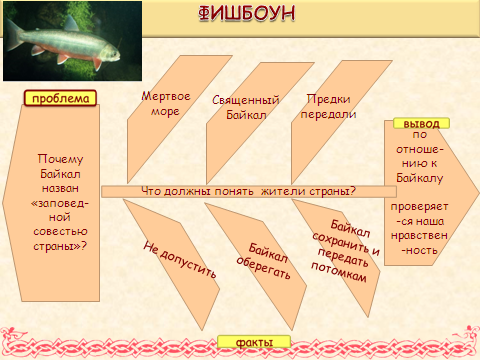 Слайд 21,22, 23 , 24,25 Составление фишбоуна.В стихотворении говорится, что Байкал – заповедная совесть страны.Нам выпало судьбой жить около Байкала.Мы его получили в наследство.Это жемчужина России.Мы ответственны.Мы его должны сохранить для будущих поколений.Байкал должны любить, охранять все россияне.Отношением к Байкалу проверяется нравственность каждого гражданина, будь то чиновник, рыбак, турист…, ведь это артезианская скважина Земли.Учитель: В стихотворении есть глагол курит. А курение приносит здоровью пользу?  Заповедник и курение совместимые понятия?Ответ учеников: Нет, так как не потушенная сигарета может привести к пожару.Учитель:  НАДО СОБЛЮДАТЬ ПРАВИЛА ПОВЕДЕНИЯ В ЗАПОВЕДНИКАХ. Граждане страны осознали необходимость охраны природы. Государство принимает законы, направленные на охрану окружающей среды.Работаем с раздаточным материалом. Тексты законов и вопросы к ним. Работа групп. Кто в группе отвечает, определяет руководитель группы.Задание 4. 1) Конституции РФ в ст. 58  Вопрос: Какие обязанности граждан РФ закреплены в основном законе страны Конституции РФ в ст. 58?«Статья 58. Каждый обязан сохранять природу и окружающую среду, бережно относиться к природным богатствам.»2) Федеральный закон «Об особо охраняемых природных территориях».Вопрос: Могут ли граждане участвовать  в природоохранной деятельности?
«Статья 5. ..Граждане, а также общественные объединения и некоммерческие организации, осуществляющие деятельность в области охраны окружающей среды, вправе оказывать содействие органам государственной власти….в осуществлении мероприятий по организации, охране и использованию особо охраняемых природных территорий. При осуществлении этих мероприятий органы государственной власти … учитывают предложения граждан, а также общественных объединений и некоммерческих организаций, осуществляющих деятельность в области охраны окружающей среды.»Учитель: Как мы можем помочь  работникам заповедника?Слайд № 24. Волонтёрство.Посмотрите на фотографии. Кого вы видите? Чем занимаются волонтёры?Учитель:  Вы спросите: а что вы, школьники, можете сделать, чтобы сберечь природу и помочь сотрудникам заповедника?Ученик читает стихотворение.Мы экологами стали 
Нам значки сегодня дали,
Мы экологами стали!
Мы в любую непогоду
Охранять хотим природу.
Чтоб деревья и цветы
Город украшали,
Чтобы этой красоты
Люди не ломали.
Со своих дворов начнём,
Мусор быстро соберём.
Стёкла битые кругом,
Не походишь босиком.
Клумбы новые разбили,
Маргаритки посадили.
Чтоб деревья не грустили,
Их водою напоили.
Мы трудились, мы старались,
Превратили двор в оазис.
От работы так устали,
Что «зелёными» все стали! (Н. Анишина )Ответы учащихся: не мусорить, не ломать деревья, тушить разведенный костёр в лесу, экономить воду, электричество…Слайд № 25. Ученица: Мы вступили в общество ресурсо и энергосбережения, приняли участие в акции, проводимой в рамках Всероссийского фестиваля энергосбережения, мы нарисовали плакаты, приняли участие в республиканском конкурсе сочинений «Символ родного края», представили свои работы «Сбережем леса Байкала», наш класс принял участие в акции сбора корма птицам, зимующим в заповедниках.Учитель:  Как понять слова из стихотворения «зелёными» все стали? Ответы учащихся: В последнее время в мире возникло множество экологических организаций, деятельность которых посвящена сохранению природы. Одной из таких организаций, действующих во всемирном масштабе, является «Гринпис» («зеленый мир»). Учитель: Перед путешествием каждая группа получила задание нарисовать плакат-призыв к посетителям заповедных мест. О чем же говорят ваши плакаты? Группа 1. Велико значение заповедников в сохранении  животных,  растений. Многие из них включены в Международную Красную книгу.  Среди них венерин башмачок крупноцветковый, родиола розовая. Наш плакат - призыв: «Береги природу!»Группа 2. Наш плакат рассказывает о необходимости защиты природы. «Сохрани!» Например,  из рыб, обитающих в водоемах Забайкальского национального парка, в Красную книгу России занесён байкальский осётр.  Большой баклан, некогда исчезнувший по вине человека по всему Байкалу, теперь снова появился здесь и его численность растёт. Группа 3. Наш плакат называется «В гармонии с природой!» Только так человек сможет жить на планете. Мы нарисовали книгу-источник знаний о рациональном использовании  природных богатств.Группа 4. В Год Экологии внимание общественности будет обращено на проблему охраны и изучения  окружающей среды. Этим и занимаются сотрудники особо охраняемых зон. Поэтому мы и нарисовали такой плакат.Учитель: Древние мудрецы говорили: «Трогая траву, не потревожь звезду...». Согласны ли вы с этим утверждением, можете ли его объяснить... Действительно, в мире все связано со всем, и мы попробуем сейчас это доказать. Используем приём «Связи».Назовём два как далеких друг от друга, объекта. Байкальская нерпа и ученик 7 класса.Наша задача построить цепочку, которая показала бы, как связаны эти два объекта. Ученики: ученик нерпу нарисовал, сделал из пластилина нерпёнка.Учитель: Хорошо. А теперь не обязательно искать прямую связь, можно связать их через другие объекты, построить длинную цепочку. Ученики:  Нерпа живет в озере Байкал, ученик ходит на занятия экологического кружка,  ученик с ребятами на каникулах отправился  в поход  по берегу Байкала, ученик участвовал в экологической рейде «Чистое озеро», сохраняя чистое озеро, сохраняем нерпу.Учитель: В чем вы ещё раз убедились? Ответы учеников: Все в мире, в природе взаимосвязано. Нанося вред природе, человек вредит себе.Слайд  № 26.     Учитель: Составим семь строк, используя приём диаманта со словами «заповедник» и «город» (написано на доске). Задание (см. раздаточный лист)Приём  «Диаманта» Диаманта  - стихотворная форма из семи строк, первая и последняя из которых - понятия с противоположным значением, полезно для работы с понятиями, противоположными по значению 1, 7 строчки – существительные антонимы; 2 – два прилагательных к первому существительному; 3 – три глагола к первому существительному; 4 – два словосочетания с существительными; 5 – три глагола ко второму существительному; 6 – два прилагательных ко второму существительному. Слайд  № 27, 28, 29, 30,311.Заповедник2.охраняемый природный3.создается изучает бережёт4.восстанавливает природу, разрушает природу5.кормит, развивается, строится6.индустриальный, родной7. ГородСлайд 32. Учитель: Проблемный вопрос:  Какого высказывания вы придерживаетесь? 1. Остановить экологический кризис – это вопрос жизни и смерти планеты Земля.2. Природа  сама восстановится, торопиться некуда!Слайд 33.Ответы учащихся: по ПОПС – формуле.Я полагаю, что…если человек не будет восстанавливать утраченное, сохранять, он наносит себе вред. Потому, что…И его жизнь будет поставлена под угрозу.Например, загрязняя воздух, мы вредим своему здоровью.Поэтому, надо сохранить природу….Учитель: Природа не храм, а мастерская, а человек в ней хозяин, так говорил Евгений Базаров, герой романа Тургенева «Отцы и дети». Прав ли он? Как мы можем исправить фразу Базарова?Слайд № 34.  Учитель: В Забайкальском национальном парке находится ценные растительные сообщества. Это сосновые, кедровые и пихтовые леса в возрасте 200 лет и старше. Оцените наше путешествие. Для самооценки мы используем макет кедровой шишки.Положительное: шишка спелая- коричневая. Отрицательный ответ: шишка зеленая. Ей надо еще зреть и зреть.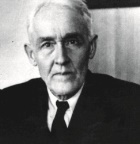 С 1914-1916 гг. в Подлеморье работала экспедиция под руководством Георгия Георгиевича Доппельмаира.  В сложных условиях учёные вели серьёзную изыскательскую работу - изучали баргузинского соболя, состояние промысла, обследовали территорию. 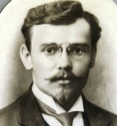 Константин Алексеевич Забелин в должности директора проработал до 1924 года.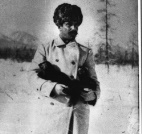 С 1924 г. по 1932 г. директором заповедника являлся Зенон ФранцевичСватош.  Изрядной силой духа должны были обладать люди, чтобы в труднейшие годы без оплаты, без оружия, без оборудования не бросить заповедник и сделать всё возможное для сохранения его от разграбления. 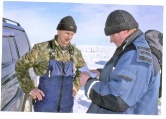 Инспектор – главное официальное лицо на охраняемой территории и выполнять его рекомендации и требования обязаны все посетители. 1. Директор заповедника с 1924 г. по 1932 г., собрал первые сведения по передвижению соболя и наблюдения за ним в неволе.2. Константин Алексеевич Забелин в должности директора Баргузинского заповедника проработал до 1924 года.3. Георгий Георгиевич Доппельмаир - руководитель экспедиция в Подлеморье4. нерпа5. черный аист6. венерин башмачок7.беркут8.орлан-белохвост9.чозенияСвоей деятельностью я                                    доволен / недоволен Способы работы были                                     интересны / неинтересныГотовясь, работая  много нового                   узнал / не узналПройти по экологической тропе в Заповедном Подлеморьехотел(а) / не хотел(а)Быть волонтёром                                               стремлюсь / не стремлюсь        